МУНИЦИПАЛЬНОЕ ОБРАЗОВАНИЕ «ГОРОД МИРНЫЙ»МИРНИНСКОГО РАЙОНА РЕСПУБЛИКИ САХА (ЯКУТИЯ)ГОРОДСКОЙ СОВЕТ САХА РЕСПУБЛИКАТЫН МИИРИНЭЙ ОРОЙУОНУН«МИИРИНЭЙ КУОРАТ» МУНИЦИПАЛЬНАЙ ТЭРИЛЛИИ КУОРАТЫН СЭБИЭТЭРЕШЕНИЕБЫhAAРЫЫ26.05.2016 			 	                                                                            № III –37-5 Об утверждении Положения о порядке присвоения, изменения и аннулирования наименований элементам планировочной структуры и элементам улично-дорожной сети, адресов объектам адресации в границах МО «Город Мирный» В соответствии с Федеральным законом от 06.10.2003 №131-ФЗ «Об общих принципах организации местного самоуправления в Российской Федерации», Федеральным законом от 28.12.2013 №443-ФЗ «О федеральной информационной адресной системе и о внесении изменений в Федеральный закон «Об общих принципах организации местного самоуправления в Российской Федерации», Постановлением Правительства РФ от 19.11.2014 №1221 «Об утверждении правил присвоения, изменения и аннулирования адресов» и на основании  статьи 5 Устава МО «Город Мирный», городской Совет                                      РЕШИЛ: 1. Утвердить Положение о порядке присвоения, изменения и аннулирования  наименований элементам планировочной структуры и элементам улично-дорожной сети, адресов объектам адресации в границах МО «Город Мирный» (далее – Положение), согласно приложению. 2. Признать утратившими силу решения городского Совета от 21.09.2006 №10-6 «Об утверждении Положения о порядке присвоения адресов объектам недвижимости и временным объектам на территории МО «Город Мирный» и от 26.03.2009 №15-7 «О Положении о наименовании территориальных единиц, улиц, площадей и других территорий общего пользования в границах МО «Город Мирный».3. Городской Администрации в течение одного месяца:3.1. Внести соответствующие дополнения и изменения в административный регламент предоставления муниципальной услуги «Присвоение адресных знаков объектам недвижимости и временным объектам», Положение об управление архитектуры и градостроительства и иные муниципальные правовые акты городской Администрации в целях их приведения в соответствие с Постановлением Правительства РФ от 19.11.2014 №1221 «Об утверждении правил присвоения, изменения и аннулирования адресов» и Положением, утвержденным настоящим решением;3.2. Утвердить Положение о Комиссии по присвоению, изменению и аннулированию наименований элементам улично-дорожной сети и планировочной структуры. 4. Настоящее решение вступает в силу с момента его опубликования.5. Опубликовать настоящее решение в порядке, установленном Уставом МО «Город Мирный».6. Контроль исполнения настоящего решения возложить на комиссию по вопросам ЖКХ и отраслям промышленности (Гедряков Д.В.). Председатель городского Совета                                                      Глава города _______________О.В. Путинцева                        ______________ А.В. БасыровПриложение к решению городского Советаот 26.05.2016 № III – 37-5ПОЛОЖЕНИЕ
о порядке присвоения, изменения и аннулирования наименований элементам планировочной структуры и элементам улично-дорожной сети, адресов объектам адресации в границах МО «Город Мирный»1. Общие положения1.1. Настоящее Положение о порядке присвоения, изменения и аннулирования  наименований элементам планировочной структуры и элементам улично-дорожной сети, адресов объектам адресации в границах МО «Город Мирный» (далее – Положение) разработано в соответствии со статьей 14 Федерального закона от 06.10.2003 №131-ФЗ «Об общих принципах организации местного самоуправления в Российской Федерации», Федеральным законом от 28.12.2013 № 443-ФЗ «О федеральной информационной адресной системе и о внесении изменений в Федеральный закон «Об общих принципах организации местного самоуправления в Российской Федерации», Постановлением Правительства РФ от 19.11.2014 № 1221 «Об утверждении правил присвоения, изменения и аннулирования адресов», Приказом Минфина России от 05.11.2015 № 171н «Об утверждении перечня элементов планировочной структуры, элементов улично-дорожной сети, элементов объектов адресации, типов зданий (сооружений), помещений, используемых в качестве реквизитов адреса, и правил сокращенного наименования адресообразующих элементов» и Уставом муниципального образования «Город Мирный» Мирнинского района Республики Саха (Якутия).1.2. Настоящее Положение устанавливает единую процедуру присвоения, изменения и аннулирования наименований элементам улично-дорожной сети (за исключением автомобильных дорог федерального значения, автомобильных дорог регионального и межмуниципального значения, местного значения муниципального района), элементам планировочной структуры и адресов объектам адресации в границах городского поселения – муниципального образования «Город Мирный» Мирнинского района Республики Саха (Якутия) (далее – МО «Город Мирный»), а также порядок размещения информации в государственном адресном реестре. 1.3. Для целей настоящего Положения используются следующие понятия:«адрес» - описание места нахождения объекта адресации, структурированное в соответствии с принципами организации местного самоуправления в Российской Федерации и включающее в себя в том числе наименование элемента планировочной структуры (при необходимости), элемента улично-дорожной сети, а также цифровое и (или) буквенно-цифровое обозначение объекта адресации, позволяющее его идентифицировать; «адресообразующие элементы» – страна (Российская Федерация) (далее – РФ), субъект Российской Федерации (Республика Саха (Якутия) (далее – РС(Я)), муниципальное образование (МО «Город Мирный»), населенный пункт (город Мирный), элемент улично-дорожной сети, элемент планировочной структуры и идентификационный элемент (элементы) объекта адресации;«государственный адресный реестр» - государственный информационный ресурс, содержащий сведения об адресах;«наименования (топонимы)» – имена собственные, присваиваемые элементам планировочной структуры и элементам улично-дорожной сети;«объект адресации» - один или несколько объектов недвижимого имущества, в том числе земельные участки, здания, сооружения, помещения и объекты незавершенного строительства либо в случае, предусмотренном установленными Постановлением Правительства Российской Федерации правилами присвоения, изменения, аннулирования адресов, иной объект, которому присваивается адрес; «элемент планировочной структуры» - зона (массив), район (в том числе жилой район, микрорайон, квартал, промышленный район, месторождение, берег, вал, парк, сквер), территории размещения садоводческих, огороднических и дачных некоммерческих объединений, гаражно-строительных кооперативов, фермерских хозяйств;«элемент улично-дорожной сети» - аллея, бульвар, въезд, дорога, заезд, километр, кольцо, линия, магистраль, набережная, переулок, площадка, площадь, проезд, просека, проспект, проулок, ряд(ы), спуск, съезд, тупик, улица, шоссе и иное;«федеральная информационная адресная система (ФИАС)» - федеральная государственная информационная система, обеспечивающая формирование, ведение и использование государственного адресного реестра. 1.4. Органом, уполномоченным рассматривать вопросы о присвоении наименований элементам планировочной структуры и элементам улично-дорожной сети в границах МО «Город Мирный» (далее – наименования), изменении и аннулировании таких наименований, является Комиссия по присвоению, изменению и аннулированию наименований элементам улично-дорожной сети и планировочной структуры в границах МО «Город Мирный» (далее – Комиссия). 1.5. Порядок деятельности, полномочия и персональный состав Комиссии определяется муниципальным правовым актом городской Администрации. В состав членов Комиссии включаются депутаты городского Совета, представители городской Администрации, а также представители общественности города Мирного.К участию в заседаниях Комиссии, при необходимости, могут привлекаться депутаты городского Совета и должностные лица городской Администрации, не являющиеся членами Комиссии, а также представители органов государственной власти и органов местного самоуправления МО «Мирнинский район», общественных объединений, средств массовой информации, иных органов и организаций, жители города Мирного.1.6. Решение о присвоении, изменении и аннулировании наименований принимается городским Советом по представлению Главы города на основании заключения Комиссии.1.7. Подготовка материалов, связанных с присвоением, изменением и аннулированием наименований, а также техническое и организационное обеспечение деятельности Комиссии осуществляется городской Администрацией в лице её структурного подразделения – управления архитектуры и градостроительства.1.8. Присвоение, изменение и аннулирование адресов объектам адресации в границах МО «Город Мирный» осуществляется городской Администрацией в соответствии с административным регламентом предоставления муниципальной услуги по присвоению, изменению и аннулированию адресов, утвержденным Постановлением городской Администрации, а также с учетом порядка, установленного Постановлением Правительства РФ от 19.11.2014 № 1221 «Об утверждении правил присвоения, изменения и аннулирования адресов».2. Основные требования, предъявляемые к наименованиям элементов планировочной структуры и элементов улично-дорожной сети и правила их написания 2.1. Наименование должно:а) излагаться на русском языке и отвечать его словообразовательным, произносительным и стилистическим нормам современного русского литературного языка;б) соответствовать общепринятым морально-этическим нормам и правилам;в) быть благозвучным, кратким, удобным для произношения и легко запоминающимся;г) соответствовать историческим, географическим, природным, градостроительным особенностям города Мирного;д) органически вписываться в существующую систему наименований элементов улично-дорожной сети, элементов планировочной структуры, сочетаться с существующими названиями иных объектов.2.2. Наименование не должно быть двусмысленным, противоречить имеющимся наименования и дублировать их.2.3. Наименования могут содержать информацию о географических, природных, градостроительных, экономических и топонимических особенностях территории города Мирного либо отражать наиболее существенные индивидуальные характеристики элемента улично-дорожной сети или элемента планировочной структуры как объекта наименования. 2.4. В наименованиях могут увековечиваться исторические события и знаменательные даты России, Республики Саха (Якутия) и города Мирного, а также имена выдающихся деятелей, в том числе известных жителей города. Увековечивание памяти выдающихся деятелей осуществляется посмертно по истечении трёх лет со дня их смерти.2.5. При присвоении и изменении наименования в честь выдающегося деятеля его имя должно быть максимально связано с историей и культурой России, Республики Саха (Якутия), города Мирного.2.6. В наименованиях допускается использовать прописные и строчные буквы русского алфавита, арабские цифры, а также следующие символы:а) "-" - дефис;б) "." - точка;в) "(" - открывающая круглая скобка;г) ")" - закрывающая круглая скобка;д) "N" - знак номера.2.7. Входящее в состав собственного наименования порядковое числительное указывается в начале наименования с использованием арабских цифр и дополнением буквы (букв) грамматического окончания через дефис. 2.8. Цифры в собственных наименованиях, присвоенных в честь знаменательных дат, а также цифры, обозначающие порядковые числительные в родительном падеже, не сопровождаются дополнением цифры грамматическим окончанием. 2.9. Собственные наименования, присвоенные в честь выдающихся деятелей, оформляются в родительном падеже. 2.10. Собственное наименование, состоящее из имени и фамилии, не заменяется начальными буквами имени и фамилии. Наименования в честь несовершеннолетних героев оформляются с сокращенным вариантом имени. 2.11. Составные части наименований, представляющие собой имя и фамилию или звание и фамилию, употребляются с полным написанием имени и фамилии или звания и фамилии. 3. Основания присвоения, изменения и аннулирования наименований элементов планировочной структуры и элементов улично-дорожной сети 3.1. Присвоение наименования осуществляется в случаях: а) образования нового элемента планировочной структуры или элемента улично-дорожной сети; б) подготовки документации по планировке территории; в) выявления элемента планировочной структуры или элемента улично-дорожной сети, в отношении которых отсутствует наименование. 3.2. Изменение наименования производится только в исключительных  случаях: а) в целях восстановления исторически сложившихся наименований, имеющих особую культурно-историческую ценность;б) при изменении статуса и (или) функционального назначения элемента планировочной структуры, элемента улично-дорожной сети в соответствии с документацией по планировке территории той или иной части города Мирного;в) в целях обеспечения соответствия наименования требованиям, установленным разделом 2 настоящего Положения;г) для увековечивания памяти особо выдающихся деятелей, имеющих общепризнанные заслуги и внесших значительный вклад в развитие Республики Саха (Якутия) и города Мирного.3.3. Аннулирование наименований производится в следующих случаях:а) прекращение существования (ликвидация) элемента планировочной структуры, элемента улично-дорожной сети;б) разделение элемента планировочной структуры, элемента улично-дорожной сети на самостоятельные объекты.4. Порядок внесения и рассмотрения предложений о присвоении, изменении и аннулировании наименований элементов планировочной структуры и элементов улично-дорожной сети 4.1. Предложения о присвоении, изменении и аннулировании наименований (далее – предложения) могут вноситься:а) органами государственной власти Российской Федерации и Республики Саха (Якутия);б) органами местного самоуправления МО «Мирнинский район» и МО «Город Мирный»;в) юридическими лицами, осуществляющими свою деятельность на территории МО «Город Мирный»;г) инициативной группой граждан численностью не менее 10 человек, зарегистрированными по месту жительства на территории МО «Город Мирный». 4.2. Предложения направляются в письменном виде на имя Главы города.4.3. В предложении должны содержаться следующие сведения:а) описание местоположения и границ элемента планировочной структуры, элемента улично-дорожной сети на территории МО «Город Мирный», существующее наименование (если таковое имеется);б) предлагаемое наименование и его мотивированное обоснование с учетом требований настоящего Положения;в) экономический расчет затрат на проведение мероприятий, связанных с присвоением или изменением наименования;г) наименование и адрес юридического лица либо при направлении предложения инициативной группой – фамилия, имя, отчество (при наличии), паспортные данные, место жительства и подписи членов группы.4.4. К предложению прилагаются: а) карта-схема с обозначением расположения элемента планировочной структуры, элемента улично-дорожной сети на территории МО «Город Мирный»б) историко-культурные, лингвистические, архитектурно-градостроительные,  архивные и (или) иные документы или их копии, подтверждающие обоснование предлагаемого наименования; в) историческая или историко-биографическая справка о жизни, деятельности и заслугах выдающегося деятеля в случае увековечения его имени в наименовании, а также согласие семьи и родственников, обладающих правами наследования в порядке, установленном действующим законодательством (при их наличии)г) документ, подтверждающий факт прекращения существования (ликвидации) элемента планировочной структуры или элемента улично-дорожной в случае аннулирования наименования. 4.5. Управление архитектуры и градостроительства в течение 5 рабочих дней с даты поступления предложения осуществляет его проверку на соответствие требованиям, установленным пунктами 4.3 и 4.4 настоящего Положения, и достоверности представленных документов и (или) информации. 4.6. По результатам проверки управление архитектуры и градостроительства в течение 10 рабочих дней с даты поступления предложения:а) возвращает представленные документы инициатору предложения в случае несоответствия предложения установленным требованиям с указанием оснований, послуживших возврату;б) направляет на рассмотрение в Комиссию предложение с приложением следующих документов:- информации об отсутствии (наличии) в Едином реестре адресных наименований города Мирного предлагаемого наименования;- заключение о соответствии предлагаемого к наименованию элемента планировочной структуры, элемента улично-дорожной сети документации по планировке территории города Мирного.4.7. Предложения о присвоении или изменении наименований рассматриваются с учетом мнения жителей города Мирного по данному вопросу. 4.7.1. В целях выявления и учета мнения жителей города Мирного управление архитектуры и градостроительства в течение 2 рабочих дней с даты поступления предложения в Комиссию обеспечивает размещение на официальном сайте городской Администрации (www.gorodmirny.ru) информации о поступившем предложении, порядке и сроке выражения жителями города Мирного мнения относительно предложенного наименования, который не может составлять менее десяти дней с момента размещения информации.По истечении установленного срока управление архитектуры и градостроительства обобщает мнение жителей города Мирного в протоколе, который направляется в Комиссию, а также размещается на официальном сайте городской Администрации. 4.8. Рассмотрение Комиссией предложения осуществляется в порядке, установленном Положением о Комиссии, в течение 30 дней с даты поступления предложения в Комиссию. Срок рассмотрения предложения может быть продлен не более чем на 30 дней в случае необходимости получения дополнительных материалов и документов для рассмотрения предложения.4.9. По итогам рассмотрения предложения Комиссия готовит письменное заключение с рекомендацией одобрить представленное предложение либо отклонить предложение по основаниям, указанным в п. 4.10 настоящего Положения.     4.10. Основаниями для отклонения предложения являются:а) несоответствие предложения требованиям, предусмотренным разделами 2 и 3 настоящего Положения;б) несоответствие предлагаемого к наименованию элемента планировочной структуры, элемента улично-дорожной сети документации по планировке территории города Мирного;в) выражение жителями города Мирного несогласия с предложением большинством мнений, полученных в соответствии с пунктом 4.7.1 настоящего Положения.4.11. Письменное заключение Комиссии направляется Главе города в течение двух рабочих дней со дня его принятия.4.12. Глава города на основании письменного заключения Комиссии:1) в течение 15 дней вносит в городской Совет в установленном порядке проект решения городского Совета о присвоении (изменении или аннулировании) наименования;2) в течение 5 дней направляет лицам, внесшим предложение, письменное уведомление об отклонении предложения с обоснованием принятого решения.4.13. Внесенный в установленном порядке в городской Совет проект решения о присвоении (изменении или аннулировании) наименования включается в повестку дня очередной и/или внеочередной сессии городского Совета в соответствии с Регламентом городского Совета.4.14. Решение городского Совета о присвоении (изменении или аннулировании) наименования подлежит официальному опубликованию в порядке, определенном Уставом МО «Город Мирный».4.15. Сведения о присвоении наименований элементам планировочной структуры и элементам улично-дорожной сети, изменении и аннулировании их наименований, включающие реквизиты документов, вносятся в государственный адресный реестр в течение 3 рабочих дней со дня принятия решения городским Советом.Датой присвоения, изменения или аннулирования наименования признается дата внесения сведений в государственный адресный реестр. Размещение информации в государственном адресном реестре осуществляется управлением архитектуры и градостроительства с использованием федеральной информационной адресной системы.4.16. Городская Администрация на основании вступившего в силу решения городского Совета о присвоении (изменении или аннулировании) наименования:1) обеспечивает установку уличных указателей, домовых знаков, информационных досок и табличек, ориентирующих надписей в соответствии с федеральными и муниципальными стандартами и нормами;2) своевременно информирует жителей города Мирного о принятых органами местного самоуправления решениях по наименованию элементов планировочной структуры, элементов улично-дорожной сети путем оповещения населения через средства массовой информации (печать, радио, телевидение, сети Интернет). _____________________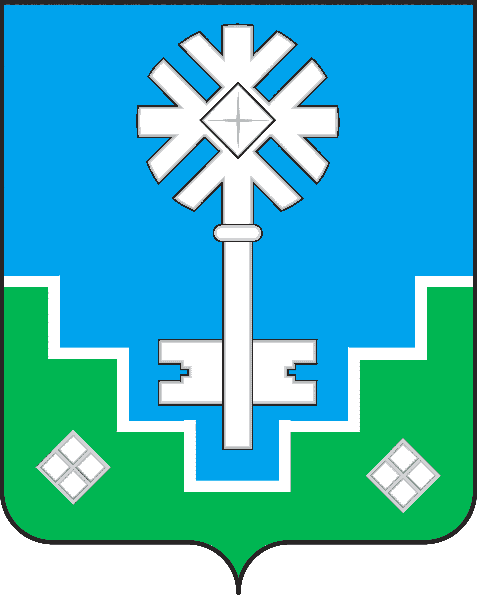 